.. 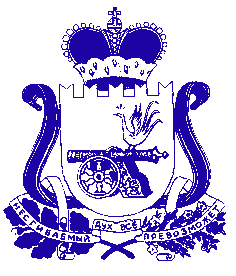 СОВЕТ ДЕПУТАТОВ БОГДАНОВСКОГО СЕЛЬСКОГО ПОСЕЛЕНИЯХОЛМ-ЖИРКОВСКОГО РАЙОНА СМОЛЕНСКОЙ ОБЛАСТИР Е Ш Е Н И Еот   29.07.2019 № 22В соответствии с  областным законом  от 29 ноября 2007 года № 121-з «О пенсии за выслугу лет, выплачиваемой лицам, замещавшим муниципальные должности, должности муниципальной службы (муниципальные  должности муниципальной службы) в Смоленской области» Совет депутатов Богдановского сельского поселения Холм-Жирковского района Смоленской области РЕШИЛ:Установить порядок осуществления выплаты пенсии за выслугу лет лицам, замещавшим  муниципальные должности, должности муниципальной службы (муниципальные должности муниципальной службы) в органах местного самоуправления Богдановского сельского поселения Холм-Жирковского района Смоленской области (прилагается).В срок по 31 декабря 2019 года включительно выплата пенсии за выслугу лет получателям, уволенным из органов местного самоуправления муниципальных образований Холм-Жирковского района Смоленской области, преобразованных в соответствии с областным законом от 20 декабря 2018 года №182-з «О преобразовании муниципальных образований Холм-Жирковского района Смоленской области, об установлении численности и срока полномочий депутатов представительных органов первого созыва вновь образованных муниципальных образований Холм-Жирковского района Смоленской области, а также порядка избрания, полномочий и срока полномочий первых глав вновь образованных муниципальных образований Холм-Жирковского района Смоленской области», осуществляется за счет средств, предусмотренных в соответствующих бюджетах преобразованных муниципальных образований Холм-Жирковского района Смоленской области, раздельно по каждому преобразованному муниципальному образованию Холм-Жирковского района Смоленской области.С 1 января 2020 года выплата пенсии за выслугу лет  осуществляется за счет средств бюджета Богдановского сельского поселения Холм-Жирковского района Смоленской области. Признать утратившими силу:         - Решение Совета депутатов Батуринского сельского поселения Холм-Жирковского района Смоленской области от 19.02.2018 № 6-А «Об утверждении Положения о порядке выплаты пенсии за выслугу лет лицам, замещавшим муниципальные должности, должности муниципальной службы (муниципальные должности муниципальной службы) в органах местного самоуправления Батуринского сельского поселения Холм-Жирковского района Смоленской области»;          - Решение Совета депутатов Богдановского  сельского поселения Холм-Жирковского  района Смоленской области от  19.02.2008 № 8 «Об утверждении порядка выплаты пенсии за выслугу лет лицам, замещавшим муниципальные должности, должности муниципальной службы (муниципальные должности муниципальной службы) в органах местного самоуправления муниципального образования Богдановского сельского поселения Холм-Жирковского района Смоленской области»;          - Решение Совета депутатов Богдановского  сельского поселения Холм-Жирковского  района Смоленской области от  16.03.2008 № 6 «Об утверждении Положения о порядке выплаты пенсии за выслугу лет лицам, замещавшим муниципальные должности, должности муниципальной службы (муниципальные должности муниципальной службы) в органах местного самоуправления Богдановского сельского поселения Холм-Жирковского района Смоленской области»;- Решение Совета депутатов Томского сельского поселения Холм-Жирковского района Смоленской области от  15.04.2008 № 24 «Об утверждении порядка выплаты пенсии за выслугу лет лицам, замещавшим муниципальные должности, должности муниципальной службы (муниципальные должности муниципальной службы) в органах местного самоуправления муниципального образования Томского сельского поселения Холм-Жирковского района Смоленской области»;- Решение Совета депутатов Томского сельского поселения Холм-Жирковского района Смоленской области от  19.02.2018 № 5 «Об утверждении Положения о порядке выплаты пенсии за выслугу лет лицам, замещавшим муниципальные должности, должности муниципальной службы (муниципальные должности муниципальной службы) в органах местного самоуправления Томского сельского поселения Холм-Жирковского района Смоленской области».3.	Настоящее решение вступает в силу с момента подписания и применяется к правоотношениям, возникшим с 28 июня 2019 года.Глава муниципального образованияБогдановского сельского поселенияХолм-Жирковского районаСмоленской области                                                                         В.М. ПерсидскийПриложение 
к решению Совета депутатов Богдановского сельского поселенияХолм-Жирковского районаСмоленской области от 29.07.2019 № 22Положениео порядке выплаты пенсии за выслугу лет лицам, замещавшим муниципальные должности, должности муниципальной службы (муниципальные должности муниципальной службы) в органах местного самоуправления муниципального образования Богдановского сельского поселения Холм-Жирковского района Смоленской областиНастоящее положение разработано в соответствии с областным законом от 29 ноября 2007 года № 121-з «О пенсии за выслугу лет, выплачиваемой лицам, замещавшим муниципальные должности (муниципальные должности муниципальной службы) в Смоленской области» и регулирует порядок выплаты пенсии за выслугу лет лицам, замещавшим муниципальные должности, должности муниципальной службы (муниципальные должности муниципальной службы)  в органах местного самоуправления муниципального образования Богдановского сельского поселения Холм-Жирковского района Смоленской области (далее – пенсия за выслугу лет).1. Пенсия за выслугу лет выплачивается бухгалтерией Администрации муниципального образования Богдановского сельского поселения Холм-Жирковского района Смоленской области (далее – финансовый орган).2. Для выплаты пенсий за выслугу лет финансовый орган производит перечисление средств на расчетный счет получателя пенсии за выслугу лет (выплату через кассу Администрации муниципального образования Богдановского сельского поселения Холм-Жирковского района Смоленской области, перечисление средств учреждению, осуществляющему доставку и выдачу пенсии за выслугу лет) в течение 3 рабочих дней после поступления средств на выплату пенсий за выслугу лет на счет Администрации муниципального образования Богдановского сельского поселения Холм-Жирковского района Смоленской области.3. Выплата пенсии за выслугу лет производится за текущий месяц.4. В случае замещения муниципальной должности в Смоленской области, в ином субъекте Российской Федерации, должности муниципальной службы в Смоленской области, в ином субъекте Российской Федерации государственной должности Российской Федерации, должности федеральной государственной гражданской службы, государственной должности Смоленской области, иного субъекта Российской Федерации, должности государственной гражданской службы Смоленской области, иного субъекта Российской Федерации, должности иного вида государственной службы Российской Федерации, а также в случае изменения места жительства (места пребывания), изменения паспортных данных, банковских реквизитов получатель пенсии за выслугу лет обязан в течение 
5 рабочих дней с даты указанного изменения известить об этом уполномоченный на назначение, расчет и выплату пенсии за выслугу лет орган.О порядке осуществления выплаты пенсии за выслугу лет лицам, замещавшим  муниципальные должности, должности муниципальной службы (муниципальные должности муниципальной службы) в органах местного самоуправления Богдановского сельского поселения Холм-Жирковского района Смоленской области 